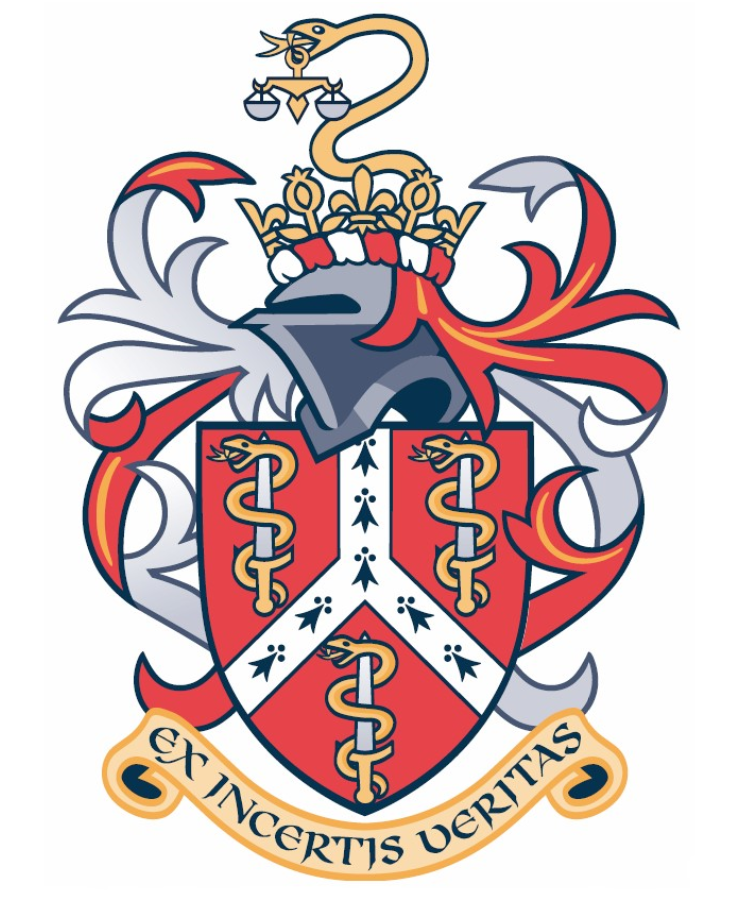 Faculty of Forensic & Legal Medicine of the Royal College of PhysiciansAnnual General MeetingFriday 12 May 2023 – 16:00Faculty of Forensic & Legal Medicine of the Royal College of PhysiciansAnnual General MeetingFriday 12 May 2023 – 16:00Due to the format of the Annual General Meeting (AGM), please use this form to record your questions or comments to assist the formal discussion undertaken within the AGM itself.  If you are unable to join the meeting this form may be used to vote (if eligible) and be sent along with your apologies prior to the meeting.  Due to the format of the Annual General Meeting (AGM), please use this form to record your questions or comments to assist the formal discussion undertaken within the AGM itself.  If you are unable to join the meeting this form may be used to vote (if eligible) and be sent along with your apologies prior to the meeting.  Name:Name:Membership type:Membership type:1. Apologies1. Apologies2. Minutes of 16th AGM 20222. Minutes of 16th AGM 2022Accept/Reject3. Awards & Diplomas3. Awards & Diplomas4. Registrar’s Report4. Registrar’s Report5. Standing Order amendments5. Standing Order amendmentsAccept/Reject6. Treasurer/Trustees’ Report6. Treasurer/Trustees’ ReportAccept/Reject7. Academic Dean’s Report7. Academic Dean’s Report8. Journal of Forensic & Legal Medicine Report8. Journal of Forensic & Legal Medicine Report9. President’s Report 9. President’s Report 10. Institute for Addressing Strangulation Report10. Institute for Addressing Strangulation Report11. David Jenkins Chair for 2023/202411. David Jenkins Chair for 2023/202412. AOB12. AOB13. Date of AGM 202413. Date of AGM 2024